Science – 11th June 2020Match the babies to their parents.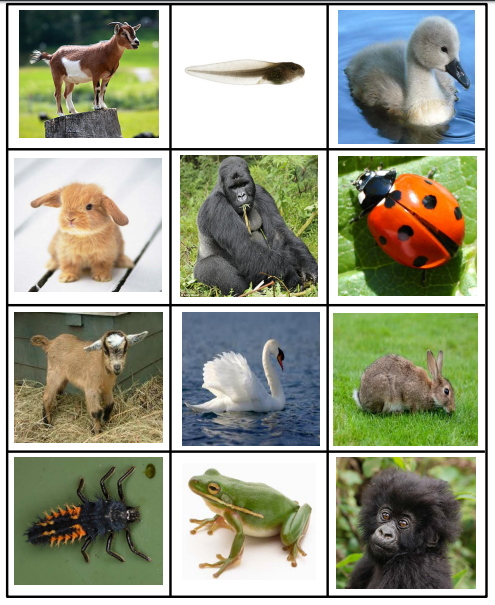 